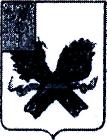 СОВЕТ ПРЕОБРАЖЕНСКОГО МУНИЦИПАЛЬНОГО ОБРАЗОВАНИЯ ПУГАЧЕВСКОГО МУНИЦИПАЛЬНОГО РАЙОНА САРАТОВСКОЙ ОБЛАСТИРЕШЕНИЕот 27сентября 2019 года № 46Об утверждении Порядка предоставлениянормативных правовых актов (проектов нормативных правовых актов) Совета Преображенского муниципальногообразования Пугачевского муниципальногорайона Саратовской области в Пугачевскуюмежрайонную прокуратуруВ соответствии с Федеральным законом от 6 октября 2003 г. № 131-ФЗ «Об общих принципах организации местного самоуправления в Российской Федерации», руководствуясь Уставом Преображенского муниципального образования Пугачевского муниципального района Саратовской области, Совет Преображенского муниципального образования Пугачевского муниципального района Саратовской области РЕШИЛ:        1. Утвердить  Порядок  предоставлениянормативных правовых актов (проектов нормативных правовых актов)СоветаПреображенского муниципальногообразованияПугачевского муниципального района Саратовской областив Пугачевскуюмежрайонную прокуратуру согласно приложению.2.Опубликовать настоящее решение в информационном бюллетене Преображенского муниципального образования и на официальном сайте муниципального образования  в сети Интернет.3. Настоящее решение вступает в силу со дня его официального опубликования.Глава Преображенскогомуниципальногообразования					М.Т.Мартынов	Приложение к решению	Совета Преображенского	муниципального образования                                               Пугачевского муниципального					района Саратовской области	от 27сентября 2019 года № 46Порядок  предоставления нормативных правовых актов (проектов  нормативных правовых актов) Совета Преображенского муниципального образования Пугачевского муниципального района Саратовской области в Пугачевскую межрайонную прокуратуру       1. Настоящий Порядок  предоставления нормативных правовых актов (проектов  нормативных правовых актов) Совета Преображенского муниципального образования Пугачевского муниципального района Саратовской области в Пугачевскую межрайонную прокуратуру (далее – Порядок) разработан в целях организации взаимодействия Пугачевской межрайонной прокуратуры  и Совета Преображенского муниципального образования Пугачевского муниципального района  Саратовской области (далее - Совет Преображенского муниципального образования) по вопросу обеспечения законности  принимаемых Советом Преображенскогомуниципального образования и их проектов, в целях обеспечения законности при разработке и принятии нормативных правовых актов СоветаПреображенского муниципального образования, в целях оказания содействия  Совету Преображенского муниципального образования в разработке проектов правовых актов, совершенствования механизма нормотворчества.      2.Нормативные правовые актыСовета Преображенскогомуниципального образованияпредоставляются в Пугачевскую межрайонную прокуратуруне позднее, чем за 20 дней до предполагаемой даты их принятия.      3.Днём поступления проекта нормативного правового акта  СоветаПреображенского муниципального образования в Пугачевскую межрайонную прокуратуру является день его регистрации в Пугачевской межрайоннойпрокуратуре.      4. Нормативные правовые актыСовета Преображенского муниципального образования, предоставляются в Пугачевскую межрайонную прокуратуру для проверки соответствия  законодательству и проведения антикоррупционной экспертизы в течение трех дней с даты подписания.	5. Коррупциогенными факторами, устанавливающими для правоприменителя необоснованно широкие пределы усмотрения или возможность необоснованного применения исключений из общих правил, являются: 
    а) широта дискреционных полномочий - отсутствие или неопределенность сроков, условий или оснований принятия решения, наличие дублирующих полномочий органов местного самоуправления (их должностных лиц); 
    б) определение компетенции по формуле "вправе" - диспозитивное установление возможности совершения органами местного самоуправления (их должностными лицами) действий в отношении граждан и организаций; 
    в) выборочное изменение объема прав - возможность необоснованного установления исключений из общего порядка для граждан и организаций по усмотрению органов местного самоуправления (их должностных лиц); 
    г) чрезмерная свобода подзаконного нормотворчества - наличие бланкетных и отсылочных норм, приводящее к принятию подзаконных актов, вторгающихся в компетенцию органа местного самоуправления, принявшего первоначальный нормативный правовой акт;    д) принятие нормативного правового акта за пределами компетенции - нарушение компетенции органов местного самоуправления (их должностных лиц) при принятии нормативных правовых актов;     е) заполнение законодательных пробелов при помощи подзаконных актов в отсутствие законодательной делегации соответствующих полномочий - установление общеобязательных правил поведения в подзаконном акте в условиях отсутствия закона;    ж) отсутствие или неполнота административных процедур - отсутствие порядка совершения органами местного самоуправления (их должностными лицами) определенных действий либо одного из элементов такого порядка; 
    з) отказ от конкурсных (аукционных) процедур - закрепление административного порядка предоставления права (блага). 
    Коррупциогенными факторами, содержащими неопределенные, трудновыполнимые и (или) обременительные требования к гражданам и организациям, являются:    а) наличие завышенных требований к лицу, предъявляемых для реализации принадлежащего ему права, - установление неопределенных, трудновыполнимых и обременительных требований к гражданам и организациям; 
    б) злоупотребление правом заявителя  органами местного самоуправления (их должностными лицами) - отсутствие четкой регламентации прав граждан и организаций;     в) юридико-лингвистическая неопределенность - употребление неустоявшихся, двусмысленных терминов и категорий оценочного характера. 6.  Основными принципами организации антикоррупционной экспертизы нормативных правовых актов (проектов нормативных правовых актов) являются:1) обязательность проведения антикоррупционной экспертизы проектов нормативных правовых актов;2) оценка нормативного правового акта (проекта нормативного правового акта) во взаимосвязи с другими нормативными правовыми актами;3) обоснованность, объективность и проверяемость результатов антикоррупционной экспертизы нормативных правовых актов (проектов нормативных правовых актов);4) компетентность лиц, проводящих антикоррупционную экспертизу нормативных правовых актов (проектов нормативных правовых актов);5) сотрудничество органов местного самоуправления Преображенского муниципального образования Пугачевского муниципального района Саратовской области, а также их должностных лиц (далее - органы, организации, их должностные лица) с институтами гражданского общества при проведении антикоррупционной экспертизы нормативных правовых актов (проектов нормативных правовых актов).